                  Bangladesh Shipping Corporation (BSC)   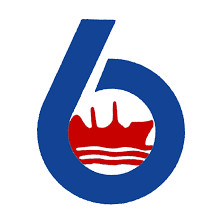 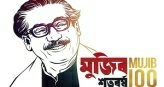                                       Daily Vessels Movement PositionRef: 18.16.0000.372.53.002.21	                                                                              Date: 10.11.2021Report on COVID-19Name of the Organization: Head Office & BSC Marine Workshop, Bangladesh Shipping Corporation, Chattogram.Date:10.11.21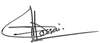 SL NoName of the VesselsActivity of Vessels at present Port(Loading/Discharging/ Updates Daily)Cargo Grade/Quantity/Next DestinationInformation of ETB/ C/D & ETA to Next Port1M.V Banglar JoyjatraCargo: Sulphur in Bulk Quantity: 27709.358MT0600hrs LT/01.11.21: Vsl end of sea passage for Jorf Lasfar, Morocco0800hrs: NOR Tendered0806hrs: Vsl dropped anchor  Jorf  Lasfar, anchorage Morocco1812hrs LT/08.11.21: Vsl all fast fm Jorf Lasfar, (Morocco)2300hrs LT/08.11.21: Commenced discharging at ZORF Lasfar berth/MoroccoTotal cargo discharged: 7102.04 MTBalance to go: 20607.318 MTPresent Port: Jorf Lasfar, (Morocco)ETCD:11.11.21/AM2M.V.BanglarSamriddhiCargo: Ilmenite in Bulk(Discharging)Quantity:37,000.00 M.T0900hrs LT/06.11.21: NOR Tendered  0936hrs LT/07.11.21: Anchor aweigh1018hrs : POB1142hrs: Vsl all fast to Longkou , (China) fr discharging1320hrs LT/09.11.21:Commenced  dischargingDischared last 24hrs: 8500.00 MTBalance to go: 8000.00 MTPresent port: Longkou  port (China)ETC:10.11.21/1700hrs LT3M.V. Banglar ArjanCargo: Coal  in bulkQuantity: 37,800.00 MT2150hrs LT/24.10.21: Commenced loading.0945hrs LT / 28.10.21: Completed Loading at Sankulirang (Indonesia)1830hrs LT/28.1021: Vsl commenced sea passage & sailed for CJK, China0230hrs LT/04.11.21: Vsl end of sea passage1324hrs LT/04.11.21:Vsl anchored at CJK,China1042hrs LT/10.11.21: VSl all fast To Zhenjiang  berth, (China) Present port: Zhenjiang, (China) Commenced discharging:TBA4M.T. Banglar AgrajatraCargo: Loaded0930hrs LT/27.08.21: Vsl rcvd bunker at Malta &sailed fr Novorossiysk, Russia0912hrs/20.09.21:Vsl Full aweigh via Gibraltar fr Rouen, France.1454hrs LT/23.10.21: Vsl anchored Tuapse, Russia.Vsl at North Atlantic Ocean. Proceeding towards  Rotterdam, (Netherlands)Next Port: Rotterdam, (Netherlands)ETA: 13.11.21 /0300hrs LT5M.T. Banglar AgradootCargo: Plam oil  Products.Quantity: 24798.848MTVsl sailed from Karwar, India for Laem Chabang, ThailandVsl completed discharging at Laem Chabang, Thailand 0600hrs LT/27.10.21: Vsl commenced of sea passage for Sahabat, Malaysia.1006hrs LT/01.11.21: Vsl end of  sea passage  for  Sahabat, Malaysia.0930hrs LT/ 02.11.21: Completed  loadingVsl sailed fm Sahabat , (Malaysia) for  Kandla,  (India).Next port: Kandla, (India)ETA: 20.11.21/1200hrs LT6M.T. Banglar AgragotiCargo: Palm oil productsQuantity:34123.966MT (Ship Calculation) 1712hrs : Vsl all cast off & sailed for Lubuk Gaung, Indonesia 0812hrs LT/23.10.21: Commenced loading @ Lubuk Gaung2100 hrs LT/24.10.21: Completed loading @ Lubuk Gaung0130hrs LT/25.10.21:Vsl commenced of sea passage fm Lubuk Gaung fr Suez, EgyptVsl proceeding to Savona, Italy via SuezETA: To Suez 11.11.21 / 1400hrs LT.   ETA To Savona(Italy): TBN7M.T. Banglar JyotiCargo:11457.133MT1200hrs/08.11.21: Commenced discharging  0742hrs/09.11.21:Completed discharging1218hrs:POB1224hrs:Vsl cast off fm DOJ-71400hrs:DOP & Vsl proceeding towards CTG O/A to drop anchor1442hrs:Vsl anchored at CTG  O/A ‘C’   Vsl  awaiting for Next employment.8M.T. Banglar ShourabhCargo:In  Ballast0042hrs/09.11.21:Completed loading0136hrs:Vsl cast off  fm  M.Vsl & proceeding towards DOJ-7/last PM Tide.1412hrs/09.11.21: POB1624hrs: Vsl all fast fm DOJ-71630hrs: DOPCargo: 7572.00MT1654hrs: Commenced discharging0530hrs/10.11.21: Completed discharging1148hrs: POB1224hrs: Vsl cast off fm DOJ-7 & Vsl proceeding towards CTG O/A “C” to drop anchor.Vsl  will be awaiting for Next employment.9BSC Chartered Mother TankerMT OMERA LEGACYLoad port: Fujairah, UAECargo: Murban crude oil(MCO)BL figure: 98,219.00MT1148 hrs LT/18.10.21:Completed loading & sailed for Kutubdia, Chattogram.2130hrs LT/30.10.21:NOR Tendered  0206hrs LT/31.10.21: Commenced discharging0042hrs LT/09.11.21:Completed  discharging.Released:0118hrs/09.11.21